2017 Performance Improvement Report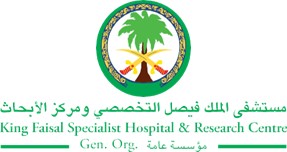 STRATEGIC PRIORITY Project NameProject NameProject NameProject NameSiteSiteDepartmentDepartmentProject StatusProject Start DateProject Start DateProject End Date Problem: Why the project was needed?Aims: What will the project achieve?Improve discharge patient counseling “education”Benefits/Impact: What is the improvement outcome?(check all that apply)  Contained or reduced costs  Improved productivity  Improved work process  Improved cycle time  Increased customer satisfaction  Other (please explain)Quality Domain: Which of the domains of healthcare quality does this project support?(Select only one)Interventions: Overview of key steps/work completed Discharge counseling criteria was revised to ensure efficient and effective coverageWhenever a member of the discharge team goes on vacation, another staff member was assigned to cover. Arranged discharge team breaks in a way that accommodates the peaks in discharge orders received. .If a clinical pharmacist goes on vacation or busy, another clinical pharmacist will be assigned on his floor as per their head reassignment.If a patient is eligible for education, the nurse is informed that a pharmacist will come to educate the patient and the patient should not leave the room.Communication improved through MCDs and a newly developed WhatsApp group.The discharge team is augmented with one extra staff to help in the medication filling process.Results: Insert relevant graphs and charts to illustrate improvement pre and post project(insert relevant graphs, data, charts, etc.) Project LeadTeam MembersName (person accountable for project)Names(persons involved in project)